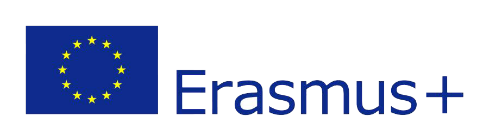 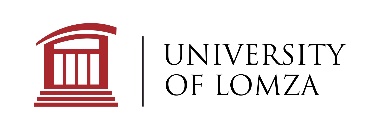 BANK ACCOUNT DETAILS FOR THE GRANT PURPOSE
ERASMUS+ PROGRAMME 20../20..NAMELAST NAMEADDRESSCONTACT NUMBEREMAIL ADDRESSEUR ACCOUNTEUR ACCOUNTACCOUNT HOLDERNAME OF THE BANKBANK ADDRESSSWIFT NUMBERIBAN/ACCOUNT NUMBERSignature: City: 			Date: 